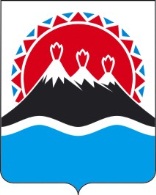  АГЕНТСТВО ПО ВНУТРЕННЕЙ ПОЛИТИКЕ КАМЧАТСКОГО КРАЯПРИКАЗ №  8-пг. Петропавловск-Камчатский                                          « 06 » февраля 2017 годаВ соответствии с частью 3 постановления Губернатора Камчатского края от 19.01.2017 № 8 «О реализации в 2017 году постановления Губернатора Камчатского края от 05.08.2008 № 320 «Об утверждении Положений о порядке выплаты отдельных дополнительных выплат государственным гражданским служащим исполнительных органов государственной власти Камчатского края, в отношении которых Губернатор Камчатского края осуществляет полномочия представителя нанимателя»ПРИКАЗЫВАЮ:Приостановить на период с 01 февраля 2017 года по 31 декабря 2017 года действие приложения № 1 к приказу Агентства по внутренней политике Камчатского края от 21.06.2011 № 23-П «Об утверждении Положений о порядке выплаты отдельных дополнительных выплат государственным гражданским служащим Агентства по внутренней политике Камчатского края».Установить, что при реализации приложения № 3 к приказу Агентства по внутренней политике Камчатского края от 21.06.2011 № 23-П «Об утверждении Положений о порядке выплаты отдельных дополнительных выплат государственным гражданским служащим Агентства по внутренней политике Камчатского края» (далее - приложение № 3) в 2017 году размер ежемесячной надбавки к должностному окладу за особые условия государственной гражданской службы Камчатского края (далее – краевая гражданская служба) государственным гражданским служащим Камчатского края, указанным в части 1 приложения № 3 (далее – гражданские служащие), может быть уменьшен приказом руководителя Агентства по внутренней политике Камчатского края, но не ниже установленного частью 3 приложения № 3 минимального размера по соответствующей группе должностей краевой гражданской службы, без учета изменения характера работы и результатов деятельности гражданских служащих.3. Главному специалисту-эксперту Агентства по внутренней политике камчатского края, Русановой Т.А., ознакомить заинтересованных гражданских служащих с настоящим приказом.4. Признать утратившим силу с 1 января 2017 года приказа Агентства по внутренней политике Камчатского края «О приостановлении выплаты премий за выполнение особо важных и сложных заданий государственным гражданским служащим Агентства по внутренней политике Камчатского края» от 22.12.2015 № 106-П.5. Настоящий приказ вступает в силу через 10 дней со дня его официального опубликования.Руководитель Агентства                                                                       И.В. ГуляевО реализации в 2017 году приказа Агентства по внутренней политике Камчатского края от 21.06.2011      № 23-П «Об утверждении Положений о порядке выплаты отдельных дополнительных выплат государственным гражданским служащим Агентства по внутренней политике Камчатского края» 